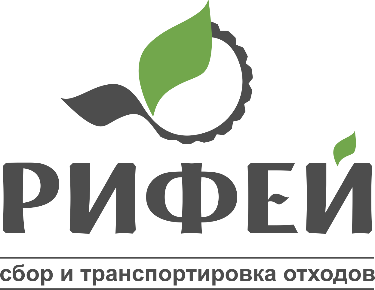 11.12.2019Готовы ли жители сортировать мусор в два ведра? Общественники обсудили перспективы раздельного сбора отходов и другие актуальные вопросы экологической реформыВ Нижнем Тагиле состоялось второе заседание Общественного Совета при региональном операторе «Компания «РИФЕЙ».  Открывая мероприятие, ее исполнительный директор Федор Потапов рассказал об основных итогах работы компании за 11 месяцев.  С января 2019 года с территории северного административно-производственного округа вывезено более 2 млн. 400 тыс. кубометров отходов. Ликвидировано 214 несанкционированных свалок объемом 13 тысяч кубометров. Собираемость платежей за 10 месяцев нарастающим итогом составила 57%.По словам Федора Потапова, наиболее острая проблема на сегодняшний день – неактивность юридических лиц в плане заключения договоров на вывоз ТКО. «Зачастую юрлица складируют отходы на контейнерных площадках многоквартирных домов, способствуя переполнению мусоросборников. В худшем варианте - выбрасывают мусор в леса и овраги из-за отсутствия договора на вывоз отходов, - отметил исполнительный директор ООО «Компания «РИФЕЙ». - По физическим лицам  все вопросы решаются в рабочем порядке при обращении потребителя в АО «РИЦ»».Обсуждая реализацию экологической реформы члены Общественного Совета задали представителям регоператора наиболее волнующие их вопросы. Один из актуальных: как организовать раздельный сбор мусора в каждой семье? «Мое личное мнение – целесообразно в домашних условиях разделять отходы на пищевые и непищевые, - ответил Федор Потапов. - Два ведра — на это многие люди будут согласны. А разделять мусор на семь ведер, скорее всего,  будет затруднительно.  К тому же, каждую фракцию придется вывозить отдельным мусоровозом, что, безусловно, повлечет за собой увеличение тарифа из-за логистической составляющей. А этого мы допустить не можем. В дуальной системе раздельного сбора, пищевые отходы соберет один мусоровоз, непищевые – другой. Пищевые отходы направят на участок компостирования, а непищевые и не загрязненные остатками еды, на переработку».Второй вопрос касался нормативов накопления ТКО. «Нормативы накопления ТКО утверждены Региональной энергетической комиссией Свердловской области и определены на основании федеральной методики. Региональный оператор обязан проводить начисления платы за услугу «Обращение с ТКО» по тем нормативам накопления, которые утверждены РЭК», - пояснил Федор Потапов. Жесткий контроль регоператора за соблюдением законодательства в сфере обращения с ТКО  дает свои положительные результаты. Заместитель председателя Общественного совета Илдар Мубаракшин отметил, что с приходом регионального оператора в его родном городе Карпинске стало чище. Отходы вывозят в строгом соответствии с СанПиНами.Также участники обсудили порядок ликвидации несанкционированных свалок, экологическое образование и просвещение.  В завершении, председатель Общественного Совета Андрей Волегов обратился к членам Общественного Совета с просьбой активнее принимать участие в его работе. «Предлагаю выходить на администрации и вести разъяснительную работу с населением и юридическими лицами,  приглашать на Общественный Совет депутатов, чтобы народные представители помогали доносить до жителей  те решения, которые принимаются по экологическим проблемам. Надо объяснять, что одна из целей реформы - уменьшение объемов захоронения отходов. Современные полигоны уже не справляются с нагрузкой. Осталось совсем немного времени, чтобы предотвратить ситуацию, когда мы в буквальном смысле завалим  мусором наши территории».__________________________________________________________________________________________Пресс-служба ООО «Компания «РИФЕЙ»+7 (3435) 36-33-77 доб. 2272
+7 (912) 280-01-84 